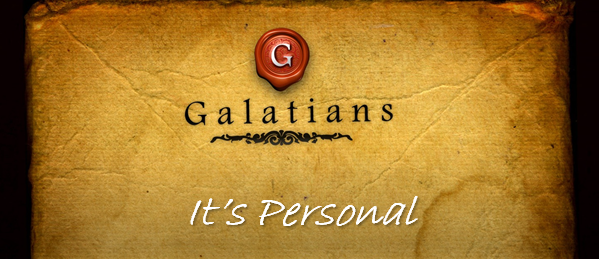 The Orchard Church20 MacLoughlin Drive Te Puke 3119 p +64-7-5738961.
Groups & Families Discussion Questions
Follow along with the sermon and use these questions to dive a little deeper with your group, with your families at home or for your own personal reflection.Sermon Notes: Can you identify the main point, the subpoints and application of today’s message?Life group questions on the backLife Group QuestionsConversation starter. Share a story of when you’ve been duped into buying (or receiving) a dud instead of the authentic.Why is Paul defending himself and his message? What were the false teachers doing to the gospel?Did Paul go straight in to “church” work when converted? Is he a good example to follow in this respect? How can we test the gospel message? vv 11-12What does being transformed by the gospel look like? vv 13-17Do you live your transformed life in the public eye? vv 18-24 Give examples of how this looks?Can you clearly explain the gospel? Do you live in light of that each day?What are some practical steps you can take to be reminded of God’s grace each day so that you can then live it out?May 30, 2021Radically TransformedGalatians 1:11-24Mike Johnston